ПРОЕКТ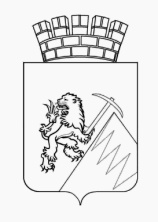 РЕШЕНИЕГУБАХИНСКОЙ ГОРОДСКОЙ ДУМЫII СОЗЫВА             26.09.2019 г.                                                                   №  _____В соответствии с Федеральным законом от 06 октября 2003 № 131-ФЗ «Об общих принципах организации местного самоуправления в Российской Федерации», статьями 22, 24 Устава Губахинского городского округа, Губахинская городская Дума РЕШАЕТ:1. Внести в приложение 1 к решению Думы Губахинского городского округа от 21 декабря 2012 № 7 «Об утверждении структуры администрации городского округа «Город Губаха» (в ред. решений от 07 февраля 2013 № 25, от 04 апреля  2013 № 57, от 29 мая 2013 № 83, от 12 июля 2013 № 91, от 30 августа  2013 № 109, от 16 декабря 2013 № 144, от 14 февраля 2014 № 166, от 17июля 2014 № 199, от 25 декабря 2014 № 234, от 24 декабря 2015 № 304,  от 27 октября 2016 № 369, от 26 января 2017 № 403, от 26 апреля  2018 г. № 74, от 06 сентября 2018 г. № 101, от 31 января 2019 г.  № 125, от 12 марта 2019 г. № 143) следующие изменения: 1.1. В приложении 1 «Структура администрации города Губахи»:1.1.1. подпункт 1.5. пункта 1  - исключить;1.1.2. пункт 2 изложить в следующей редакции:«2. Функциональные подразделения администрации:2.1. правовое управление;2.2. управление делами и внутренней политики;2.3. отдел по развитию территории и реализации инвестиционных проектов;2.4. управление экономики;2.5. отдел по муниципальному земельному контролю/;2.6. отдел социальной политики;2.7. комиссия по делам несовершеннолетних и защите их прав;2.8. отдел ЗАГС.»;1.1.3. в подпункте 5.1. пункта 5:1.1.3.1. слова «заместитель главы администрации по вопросам организации управления и внутренней политики» заменить словами «управление делами и внутренней политики»;1.1.3.2. слова «помощник главы администрации по мобилизационной работе и защите информации» заменить словами «помощник главы администрации по мобилизационной работе и защите государственной тайны;»;1.1.3.3. дополнить абзацем следующего содержания:«- правовое управление.».1.1.4. в подпункте 5.2. пункта 5 слова «ведущим специалистом по муниципальному земельному контролю» заменить словами «отделом по муниципальному земельному контролю.»;1.1.5.  подпункт 5.4. дополнить абзацем следующего содержания: «- отделом ЗАГС.»;1.1.6. подпункт 5.5. – исключить.2. Приложение 2 изложить в новой редакции, согласно приложению  к настоящему решению.3. Опубликовать решение на официальном сайте Губахинского городского округа в информационно-телекоммуникационной сети «Интернет».4. Настоящее решение вступает в силу с 01 октября  2019 года.5. Контроль за исполнением решения возложить на главу города Губахи – главу администрации города Губахи Н.В. Лазейкина.ПредседательГубахинской городской Думы                                                            А.Н. МазловГлава города Губахи –		глава администрации города Губахи                                              Н.В. ЛазейкинПриложение к решению Губахинскойгородской Думыот  26.09.2019 г. № СТРУКТУРАадминистрации города Губахи*голубым цветом выделены функциональные органы администрациипунктиром выделены функциональные подразделения администрацииПОЯСНИТЕЛЬНАЯ ЗАПИСКАк проекту решения Губахинской городской Думы«О внесении изменений в Структуру администрации города Губахи, утвержденную решением Думы Губахинского городского округа от 21.12.2012 № 7»Проект решения подготовлен с соблюдением норм Федерального закона Российской Федерации от 06.10.2003 № 131-ФЗ «Об общих принципах организации местного самоуправления в Российской Федерации»Настоящим проектом предлагается:Сокращение должности «Заместитель главы администрации по вопросам организации управления и внутренней политики».Преобразование существующего отдела по организационным вопросам и внутренней политики в Управление делами и внутренней политики.Перераспределение управления функциональными подразделениями администрации:- правовое управление – в непосредственное подчинение главе города – главе администрации;- управление делами и внутренней политики – в непосредственное подчинение главе города – главе администрации;- отдел ЗАГС – в непосредственное подчинение заместителю главы администрации по социальной политике.4.	В целях эффективности работы муниципального земельного контроля, сокращения выпадающих доходов местного бюджета, с целью уменьшения количества правонарушений в сфере земельного законодательства и оформления прав на земельные участки, руководствуясь письмом Министерства экономического развития Российской Федерации от 24.06.2019 № 6799-12@ в структуре администрации предлагается сформировать Отдел по муниципальному земельному контролю в количестве 2-х штатных единиц (в настоящее время – 1 штатная единица).В целях приведения в соответствии с требованиями действующего законодательства в области защиты государственной тайны, а также письма министерства информационного развития и связи Пермского края от 27.06.2019 года СЭД-20-01-11-44 «Об укомплектовании подразделения по защите информации», переименовать должность ведущей группы «Помощник главы администрации по мобилизационной работе и защите информации» на «Помощник главы администрации по мобилизационной работе и защите государственной тайны».Принятие настоящего решения  не повлечет дополнительного расходования бюджетных средств.ПРАВОВОЕ ЗАКЛЮЧЕНИЕна проект решения Губахинской городской Думы II созыва«О внесении изменений в Структуру администрации города Губахи, утвержденную решением Думы Губахинского городского округа от 21.12.2012 № 7»20.09.2019  	№ 36	В соответствии с п. 2 ст. 31 Регламента Губахинской городской Думы, утв. решением Губахинской городской Думы от 23.12.2016 № 394, правовым управлением администрации города Губахи проведена юридическая экспертиза проекта решения Губахинской городской Думы II созыва «О внесении изменений в Структуру администрации города Губахи, утвержденную решением Думы Губахинского городского округа от 21.12.2012 № 7» на предмет соответствия вносимого проекта решения действующему законодательству и муниципальным правовым актам (для проектов решений, вносимых администрацией города Губахи).	В ходе исследования установлено следующее:Представленный проект решения Думы разработан в соответствии с ч. 8 ст. 37 Федерального закона от 06.10.2003 № 131-ФЗ «Об общих принципах организации местного самоуправления в Российской Федерации», п.2 ч.2 ст.24, п.2 ст.34 Устава Губахинского городского округа.Кроме того, в соответствии с ч.4 ст.4 Закона РФ от 21.07.1993 N 5485-1 «О государственной тайне» органы государственной власти Российской Федерации, органы государственной власти субъектов Российской Федерации и органы местного самоуправления во взаимодействии с органами защиты государственной тайны, расположенными в пределах соответствующих территорий:обеспечивают защиту переданных им другими органами государственной власти, предприятиями, учреждениями и организациями сведений, составляющих государственную тайну, а также сведений, засекречиваемых ими;обеспечивают защиту государственной тайны на подведомственных им предприятиях, в учреждениях и организациях в соответствии с требованиями актов законодательства Российской Федерации.	Проектом решения Думы предлагается внести изменения в Структуру администрации г. Губахи:- исключить должность заместителя главы администрации по вопросам организации управления и внутренней политики;- преобразовать существующий отдел по организационным вопросам и внутренней политики в Управление делами и внутренней политики;- отнести в непосредственное подчинение главе города – главе администрации правовое управление и управление делами и внутренней политики;- отдел ЗАГС – в непосредственное подчинение заместителю главы администрации по социальной политики;- сформировать отдел по муниципальному земельному контролю;- переименовать должность помощника главы администрации по мобилизационной работе и защите информации в помощника главы администрации по мобилизационной работе и защите государственной тайны.Вывод:Структура местной администрации утверждается представительным органом муниципального образования по представлению главы местной администрации. В структуру местной администрации могут входить отраслевые (функциональные) и территориальные органы местной администрации.Таким образом, глава города - глава администрации вправе определить  и представить на рассмотрение представительного органа (Думы) структуру местной администрации, а также вносить в нее изменения, а представительный орган – утвердить представленную структуру.Все изменения в структуру внесены в пределах круга вопросов местного значения городского округа, закрепленных в ст. 16 Федерального закона от 06.10.2003 № 131-ФЗ, в ст. 4 Закона РФ от 21.07.1993 № 5485-1 «О государственной тайне», а также иных полномочий органов местного самоуправления. В соответствии с п.2 ч.2 ст. 24 Устава муниципального образования «Губахинский городской округ» принятие настоящего проекта решения относится к вопросам местного значения городского округа и к компетенции Губахинской городской Думы.	Вносимый проект решения соответствует указанному выше законодательству Российской Федерации муниципальным правовым актам.Начальник правового управления	                                           Я.Г. МатюшинаЗаключениена проект решения Губахинской городской Думы«О внесении изменений в Структуру администрации города Губахи, утвержденную решением Думы Губахинского городского округа от 21.12.2012 № 7»№ 57							                                                    23.04.2019г.	Проект решения Думы «О внесении изменений в Структуру администрации города Губахи, утвержденную решением Думы Губахинского городского округа от 21.12.2012 № 7» принят в соответствии с Федеральным законом от 06 октября 2003 № 131-ФЗ «Об общих принципах организации местного самоуправления в Российской Федерации».	Проект Решения рекомендуется к утверждению.Юрист Губахинской городской Думы                                                С.В. Бокарев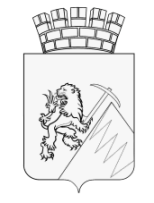 КОНТРОЛЬНО-СЧЕТНАЯ ПАЛАТА ГУБАХИНСКОГО ГОРОДСКОГО ОКРУГАул. Никонова, д. 44, г. Губаха, 618250, факс (34 248) 4 02 94, тел. 4 08 51ЗАКЛЮЧЕНИЕ № 59на проект решения Губахинской городской Думы «О внесении изменений в Структуру администрации города Губаха,  утвержденную решением Думы Губахинского городского округа от 21.12.2012 № 7»г. Губаха	23 сентября 2019 г.Рассмотрев проект решения, представленный администрацией города Губаха, Контрольно-счетная палата отмечает следующее:Проект решения подготовлен в соответствии с Федеральным законом от 06.10.2003 № 131-ФЗ «Об общих принципах организации местного самоуправления в Российской Федерации», Уставом Губахинского городского округа.В результате предлагаемых изменений общее количество штатных единиц не изменится. В результате изменения структуры экономия по фонду оплаты труда составит 318,3 тыс. руб. в год.ВыводыПроект решения не противоречит нормам Федерального закона № 131-ФЗ от 06.10.2003.ПредложенияПроект решения рекомендуется к утверждению Губахинской городской Думой.Председатель Контрольно-счетной палаты	      Л.П. ЛазареваО внесении изменений в структуру администрации города Губахи, утвержденную решением Думы Губахинского городского округа от 21.12.2012 № 7